asian storytelling networkREGISTRATION FORM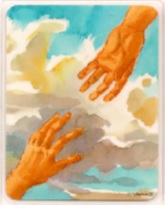 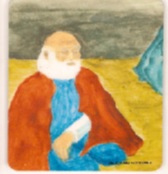 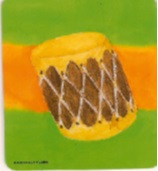 		©OH Publishingasian storytelling networkREGISTRATION FORM		©OH Publishingasian storytelling networkREGISTRATION FORM		©OH PublishingOH! Storytelling for Helping & Healing Saturday Apr 13, 20199:30am – 12:30pmOH! Storytelling for Helping & Healing Saturday Apr 13, 20199:30am – 12:30pmOH! Storytelling for Helping & Healing Saturday Apr 13, 20199:30am – 12:30pmName/sName/sName/sEmail/sEmail/sEmail/sOrganization TelMobileForm Of Payment$100/- per seat By Cheque No.  ____________________ for $ _____________Form Of Payment$100/- per seat .Cash or other means (IFAS, PayLah! or PayNow)NoteBook early - limited seats available.Cancellations: non-refundable but transferable.Should the session be cancelled by the organiser, registration payments will be refunded.Confirmation via e-mail upon receipt of registration with payment.OH card deck resources will be made available for sale on the day. Payment for resources by cheque, cash, DBS PayLah! or PayNow. Invoices/receipts will be issued.Registration forms may either mailed, faxed or emailed.Book early - limited seats available.Cancellations: non-refundable but transferable.Should the session be cancelled by the organiser, registration payments will be refunded.Confirmation via e-mail upon receipt of registration with payment.OH card deck resources will be made available for sale on the day. Payment for resources by cheque, cash, DBS PayLah! or PayNow. Invoices/receipts will be issued.Registration forms may either mailed, faxed or emailed.Mail ToPayment (if by cheque) made in favour of “Asian Storytelling Network” to be mailed to:Asian Storytelling NetworkBlk 10M #01-51, Braddell HillSingapore. 579731Payment (if by cheque) made in favour of “Asian Storytelling Network” to be mailed to:Asian Storytelling NetworkBlk 10M #01-51, Braddell HillSingapore. 579731